An outbreak and case-control study of Salmonella Havana linked to alfalfa sprouts in South Australia, 2018 Stephen Harfield, Rebecca Beazley, Emma Denehy, Alessia Centofanti, Paul Dowsett, Tambri Housen and Louise Flood Abstract An epidemiological investigation and a retrospective case-control study were conducted into an outbreak of Salmonella Havana in alfalfa sprouts, in Adelaide, Australia. In total, 31 cases of S. Havana were notified during June and July 2018 and linked to the outbreak. Eighteen cases and 54 unmatched controls were included in a case-control study. Results from the case-control study indicated an increased risk of illness linked to the consumption of alfalfa sprouts; this was supported by trace-back, sampling and environmental investigations. This outbreak of S. Havana was caused by consumption of alfalfa sprouts from one local sprouts producer. It is unclear as to when in the production of alfalfa sprouts the contamination occurred. However, contaminated seeds and poor pest control are the most likely causes. This investigation highlights the importance of ensuring that producers take appropriate action to minimise the likelihood of contamination and to comply with legislation and standards for primary production and food safety. Keywords: Salmonella Havana, alfalfa sprouts, outbreak, case-control study, South Australia Introduction Salmonellosis is commonly associated with foodborne outbreaks. Outbreaks are often linked to infected produce, animals and contaminated animal feed used in food production.1 The incubation period for salmonellosis is 6 to 72 hours, usually 12–36 hours. Symptoms may include fever, diarrhoea, loss of appetite, headache, stomach cramps, nausea and vomiting.1 Salmonellosis may be particularly severe in young children, the elderly and people with immune suppression.1 In Australia, Salmonella is a nationally notifiable disease and accounted for 33.4% of all foodborne notifications in South Australia (SA) between 2013 and 2017.2 During June 2018, a notable increase in Salmonella Havana (S. Havana) notifications was detected through routine surveillance by the Communicable Disease Control Branch (CDCB), South Australian Department for Health and Wellbeing (SA Health). Notifications of S. Havana are relatively infrequent in Australia. During the period 2013–2017, three to fourteen S. Havana cases were reported annually to CDCB. No previous outbreaks have been attributed to S. Havana in Australia.2 Internationally, only one other outbreak reported in 1998 in the United States of America (USA) linked S. Havana to alfalfa sprouts.3 S. Havana has also been previously identified in poultry 4–7 and feedstock.6,8,9 This investigation included a description of the outbreak, a retrospective case control study, microbiological investigation, and trace-back that led to the identification of cases and the prevention of further cases. Method A descriptive epidemiological investigation and a retrospective case-control study were conducted. This epidemiological investigation was covered by the South Australian Public Health Act 2011 (the Act) and approval from the Australian National University Human Research Ethics Committee (2017/909). Informed consent was obtained from all participants. A case for the outbreak investigation was defined as laboratory-confirmed infection with S. Havana in SA reported to CDCB from 1 June until 31 July 2018. Epidemiological investigation In South Australia, reporting of notifiable conditions to the CDCB, by medical practitioners and diagnostic pathology services, is required under the Act. Notifications are monitored by CDCB staff to determine whether further investigations are required. Interviewing of laboratory-confirmed salmonellosis cases was conducted by trained CDCB staff using the OzFoodNet Salmonella Hypothesis Generating Questionnaire (HGQ).10 The questionnaire collected information on demographics, onset of illness, symptoms, recent travel, environmental exposures, food history, and locations where food was purchased during the seven days prior to illness onset. Information from the hypothesis-generating interviews informed the case-control hypothesis and was used to assist trace-back. Case-control study A case-control study was conducted to test the hypothesis that illness was associated with consumption of frequently identified foods from the hypothesis-generating questionnaires. A case for the case-control study was defined as a laboratory-confirmed case of S. Havana in SA reported to CDCB from 1 June until 20 June 2018. A case was eligible for the case-control study if initially interviewed with the HGQ and interviewed with the case-control study questionnaire prior to the media announcement regarding the outbreak on 20 June 2018. Cases not interviewed with the case-control study questionnaire prior to the media announcement were excluded. Controls were recruited using a list randomly generated from the South Australian Monitoring and Surveillance System (SAMSS) survey, a population health survey that monitors trends in health risk factors and chronic disease.11 The survey is collected monthly from about 600 adults and children using a Computer-Assisted Telephone Interviewing system. Participants must be residents of SA with access to a telephone (including mobile phone). The sampling strategy uses a ‘dual overlapping sampling technique applied (mobile phone 70%: landline 30%) through random digit dialling’.12 An unmatched control sample was calculated by the Prevention and Population Health Branch of SA Health using the 2018 SAMSS recontacting spreadsheet. Sample size was estimated using the percentage of cases consuming sprouts in the hypothesis-generating study and data from the Victorian Food Frequency study, which estimated the prevalence of eating alfalfa sprouts among healthy community controls. Controls were interviewed by telephone by trained interviewers between 9:30 am and 2:00 pm on 20 June 2018. Controls were excluded if they were not reached prior to the media announcement at 2 pm on 20 June 2018, reported being ill, had returned from interstate or overseas within the last seven days or if another member of the household had an onset of diarrhoea in the two weeks prior to the onset of diarrhoea in the laboratory-confirmed control-case selected for the study. Only one attempt by telephone was made to contact each control. Statistical analysis Data obtained from the case-control study questionnaire were entered into a Microsoft Excel® 2016 database before analysis using Stata® version 15. Univariate analysis was conducted on all food exposures, and generated crude odds ratios, p-values and 95% confidence intervals (exact). The statistical significance threshold was 5%. Categorical variables were assessed via chi-squared test (sex) and continuous variables via t-test (age). Trace-back, sampling and environmental investigation Information from hypothesis-generating interviews informed trace-back, sampling and environmental investigations. Business and retailer records were used to identify common suppliers and product producers. Environmental and product samples were collected during environmental inspections. Retail samples of products were collected in the marketplace. All samples were submitted for microbiological analysis. Investigations conducted by local government council environmental health officers (EHO) as authorised by the Food Act 2001 (SA),13 at a hotel implicated in the outbreak, included inspection of kitchen facilities and observation of food preparation procedures. Details of staff illness, absenteeism, and product suppliers’ details were requested. Food samples were collected. Additional inspections of businesses implicated by cases were carried out by the Food and Controlled Drugs Branch, SA Health (FCDB) and by the Department of Primary Industries and Regions, South Australia (PIRSA) through trace-back of distributors and product producers. Environmental and product samples were collected from the production site at the time of this inspection. Several follow-up inspections of the producer were conducted by FCDB and PIRSA. Food samples and environmental samples were sent to SA Pathology, SA Health, for microbiological analysis using standardised methods.14 Results Epidemiological Investigation In total, 31 cases of S. Havana were notified to the CDCB from 1 June to 31 July 2018 and linked to the outbreak investigation (Figure 1), comprising 19 females (61%) and 12 males (39%), with an age range of 22–87 years and a median age of 65 years. Cases were from both rural SA (17 cases) and metropolitan Adelaide (14 cases). The most frequently reported symptoms were diarrhoea (97%), lethargy (94%), abdominal pain (81%), nausea (77%), fever (74%), headache (68%), muscle ache (61%) and vomiting (42%). The days unwell ranged from 2 to 23 days with a median of 8. Thirteen (42%) cases were hospitalised.Figure 1. Epidemiological curve of S. Havana notifications in South Australia by date of onset, 29 May – 23 June 2018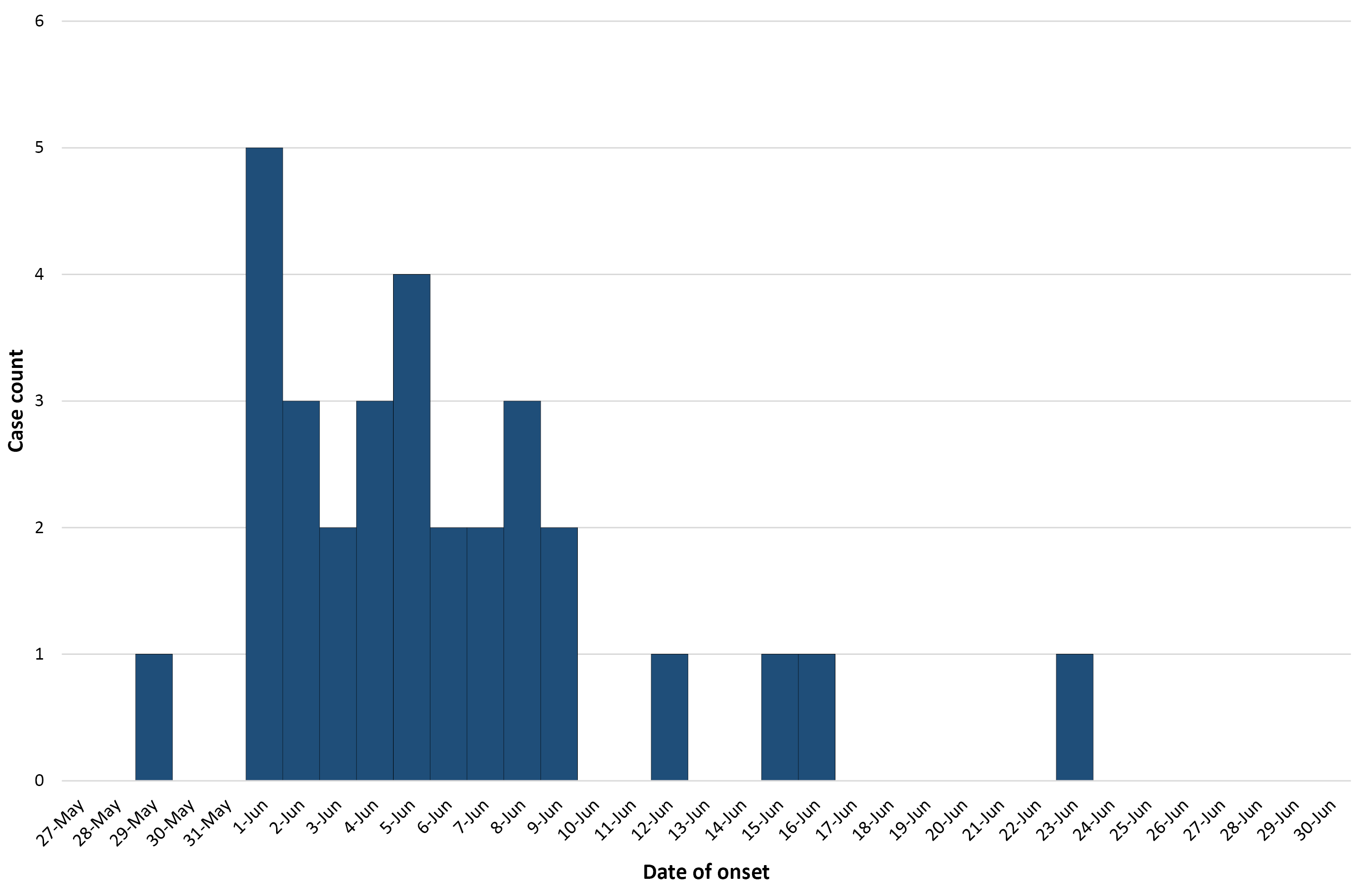 The hypothesis-generating interviews were conducted between 13 and 19 June 2018 with 17 cases. The interviews identified eight cases with the same hotel (Hotel X) as a common exposure. No meals were common between the eight cases. Foods identified from hypothesis-generating interviews as frequently consumed included carrots, apples, bananas, pasteurised milk, cheese, potatoes, tomatoes, chicken and avocado. Five cases who did not eat at the hotel identified eating alfalfa sprouts purchased from one of the following: a supermarket, bakery, fruit and vegetable store, or health food store. Environmental investigation Local government council EHOs inspected Hotel X on 14 June 2018. The EHOs identified alfalfa sprouts were served as a garnish on all hot meals, along with snow pea shoots and mesclun lettuce. Seven food samples were collected, four alfalfa sprouts samples (two from open bags and two from closed bags), one mesclun lettuce leaves sample and two snow pea sprouts samples. Overall, the inspection showed that general compliance with the Australian and New Zealand Food Standards Code15 was satisfactory. One staff member, a food handler, was identified as being unwell; however, it was unclear if the food handler had worked while ill. No stool sample was obtained for this person. Hotel X used alfalfa sprouts supplied by a local distributer who sourced the alfalfa sprouts from one local sprouts producer (producer A). Trace-back of alfalfa sprouts implicated by cases not linked to Hotel X were also conducted with a supermarket, bakery, fruit and vegetable store, and health food store. Trace-back identified that alfalfa sprouts were all from the one sprouts producer (producer A). Random retail sampling occurred on 18 June 2018 and 146 samples of alfalfa and other sprout products were collected. Two South Australian alfalfa producers provided product to the SA marketplace. To ensure a thorough and open investigation both producers were investigated (producer A, producer B). The Food and Controlled Drugs Branch and PIRSA undertook joint environmental investigations at both South Australian alfalfa producers on 19 June 2018. Significant food safety issues at one producer (producer A) included vermin control: an inspection identified vermin faeces underneath pallets in the bulk storage area storing seeds. Fifty-one samples were collected along the production line from producer A: 42 were food and seed samples including a variety of alfalfa and snow pea sprouts, and nine were environment samples including vermin faeces. At producer B, 117 samples were collected from a mix of different sprout products. Of the seven food samples collected by local council EHOs at Hotel X on 14 June 2018, three alfalfa sprouts samples returned positive results for S. Havana on 20 June 2018. Of the random retail samples collected, five returned positive results for S. Havana and were from the same sprout producer (producer A). Eleven positive results were returned on sprout product samples collected from producer A, with six S. Havana and five S. Oranienburg. While S. Oranienburg was identified from samples collected from the sprouts producer, no cases of S. Oranienburg had been notified in SA since April 2018. No positive results were identified from producer B. Case-control study Eighteen cases were identified and included in the case-control study. Cases included seven males (39%) and 11 females (61%), with an age range 22–87 years and a median age of 69 years. Of the 268 potential controls contacted, 54 unmatched controls were eligible to be enrolled into the study. Exclusion of controls was due to individuals being non-contactable (96%), reportedly ill (3%) or reportedly having travelled recently (1%). Controls included 19 males (30%) and 35 females (70%), with an age range 21–94 years and a median age of 71 years. There was no statistically significant difference between cases and controls in age (test t = 1.70, p-value = 0.10), nor in sex (chi2(1) = 0.53, p-value = 0.47). Table 1 shows the results for the univariate epidemiological analysis. Increased risk of illness was shown for alfalfa sprouts (odds ratio 26.0, 95% CI 2.62–1217.60, p-value <0.001). Multivariate analysis was not conducted as only one food exposure, alfalfa sprouts, was statistically significant (p-value <0.05) and had a crude odds ratio greater than 2.0 with the 95% confidence interval not crossing unity.Table 1. S. Havana outbreak – relative risks for food exposures, South Australia, 1–20 June 2018 a	OR, odds ratiob	CI, confidence intervalPublic Health Action Based on epidemiology, laboratory results and trace-back, an emergency order under the Food Act 2001 (SA) was served on producer A to cease distributing products, which were only distributed within SA, and a consumer level recall of all alfalfa products from the supply chain was issued on 21 June 2018. A media release and public health alert to warn South Australians not to eat alfalfa sprout products from producer A was issued on 20 June 2018. PIRSA returned to producer A to evaluate the effectiveness of the food recall and conduct a more intensive overview of the facility and processes on 22 June 2018. No breakdown in the production process was identified; however, there were several structural deficiencies identified. Producer A was advised to rectify issues around vermin entry points and remove any equipment that could not be easily cleaned and sanitised, and to review their food safety programme to ensure it adequately addressed critical control points as required under the Food Standards Code (FSC) – Production and Processing Standard for Seed Sprouts (4.2.6). The producer committed to cease the production of all sprout products and to rectify issues identified. Food and Controlled Drugs Branch returned to producer A on 29 June 2018 to witness the secure destruction of the recalled product. Discussion Consumption of alfalfa sprouts linked to one sprouts producer showed a significant association with illness, an odds ratio of 26.0 (95% CI 2.62–1217.60, p-value <0.001). The findings and observations from the environmental investigation and laboratory results, which included positive results for S. Havana from three samples collected from Hotel X, five samples from random retail samples and six from samples collected from sprout producer A, provided further support to the epidemiological evidence. This was a significant achievement given that the case-control study was conducted in one day. This outbreak was the largest identified S. Havana outbreak in Australia to date. In total, 31 cases of S. Havana were reported and linked to the outbreak. Alfalfa sprouts are considered a high-risk product due to the risk of microbial contamination inherent in sprout seeds and production:16 sprouts require warm and humid conditions to grow, which is also ideal for bacterial pathogens.17 It is unclear as to when in the production of alfalfa sprouts the contamination occurred. However, contaminated seeds are the most likely cause given their high risk. Alfalfa sprouts are usually consumed raw which increases the risk of human infection. Alfalfa sprouts18–24 and other sprouts23, 25–27 have been linked to other Salmonella outbreaks internationally. Only one other outbreak was identified in the literature, in 1998 in the USA, which linked S. Havana to alfalfa sprouts.3 This particular outbreak involved 18 cases from California and Arizona and identified contaminated seed as the likely source. With 13 (44%) cases hospitalised, the hospitalisation rate in this outbreak was high, in comparison to the normal hospitalisation rate for salmonellosis of 21% in 2018 for SA.28 This suggests that either there might have been a high dose of contamination on the alfalfa sprouts or the outbreak strain might be more pathogenic than other Salmonella strains, thus leading to a higher burden of disease for this specific strain. To minimise future outbreaks linked to alfalfa sprouts and other sprouts, it is suggested that sprouts producers take appropriate action to minimise the likelihood of contaminated product, including using a decontamination step to minimise the bacterial load on sprout seeds and in the sprouting process and ensuring they comply with legislation and standards for primary production and food safety. In South Australia, all sprouts producers are required to hold accreditation under the Primary Produce (Food Safety Schemes) Act 2004 and the Primary Produce (Food Safety Schemes) (Plant Products) Regulations 2010; comply with Food Standards Code – Production and Processing Standard for Seed Sprouts (4.2.6); and have an approved food safety arrangement. There are several limitations to our outbreak investigation. Firstly, recall by individuals of foods eaten is always a concern in a retrospective case-control study, as asking someone to recall what they ate before becoming ill can be a challenge particularly if it has been several days in between. Also, the HGQ asks about what food did you eat, requesting a person to recall the food they consumed, whereas the case-control study questionnaire is framed as ‘did you eat…’, which is more likely to prompt a person’s memory. This might help explain why those who ate at Hotel X did not recall being served alfalfa sprouts on their meal as a garnish when asked about at it during the HGQ. However, one case who ate at Hotel X recalled eating alfalfa sprouts when asked using the case-control study questionnaire. Secondly, controls were not matched, however statistically there was no difference between the cases and controls for age or sex. Thirdly, univariant analysis identified alfalfa sprouts were the most likely cause with statistically significant odds ratio, p-value and confidence interval. However, the confidence interval is wide (2.62–1217.60), which is related to the small sample size. Conclusion This outbreak of S. Havana in SA was caused by consumption of alfalfa sprouts from one local sprouts producer. Alfalfa sprouts are considered a high-risk product due to risk of microbial contamination in sprout seeds, and production occurring in an environment which is ideal for growth of bacterial pathogens. In this outbreak it is unclear as to when in the production of alfalfa sprouts the contamination occurred. However, contaminated seeds and poor pest control are the most likely causes. This investigation highlights the importance of ensuring that producers comply with legislation and standards for primary production and food safety and that equipment is adequately maintained to minimise the likelihood of contamination. Author details Stephen Harfield1,2 Rebecca Beazley3 Emma Denehy3 Alessia Centofanti3 Paul Dowsett4 Tambri Housen1 Louise Flood3 Australian National University, Canberra, Australian Capital Territory, Australia South Australian Health and Medical Research Institute, Adelaide, South Australia, Australia South Australian Department of Health and Wellbeing, Adelaide, South Australia, Australia Department of Primary Industries and Regions, South Australia, Adelaide, South Australia, Australia Corresponding author Stephen HarfieldSouth Australian Health and Medical Research Institute PO Box 11060 Adelaide, South Australia, Australia 5001.Phone: +61 8 8128 4000Email: stephen.harfield@sahmri.com References Heymann DL. Control of communicable diseases manual: an official report of the American Public Health Association. 20 ed. Heymann DL, ed. Washington DC, United States of America: American Public Health Association, 2015. OzFoodNet. Unpublished data. 2018. Backer HD, Mohle-Boetani JC, Werner SB, Abbott SL, Farrar J, Vugia DJ. High incidence of extra-intestinal infections in a Salmonella Havana outbreak associated with alfalfa sprouts. Public Health Rep. 2000;115(4):339–45. Santos RANB, Avena MACSP, Gumafelix REJ, Mamuric GAA, Pastoral AKD, Papa DMD. The first report of a Salmonella enterica serovar Havana phage and its lytic activity at storage temperature of processed chicken. Acta Manilana. 2014;62:35–40. Clemente L, Correia I, Themudo P. Salmonella infection in poultry. Magazine of the Portuguese Society of Microbiology. 2014;3;1–5. Boqvist S, Hansson I, Nord Bjerselius U, Hamilton C, Wahlström H, Noll B, et al. Salmonella isolated from animals and feed production in Sweden between 1993 and 1997. Acta Vet Scand. 2003;44(4):181–97. de Freitas Neto OC, Galdino V, Campello PL, de Almeida AM, Fernandes SA, Berchieri Júnior A. Salmonella serovars in laying hen flocks and commercial table eggs from a region of São Paulo state, Brazil. Rev Bras Cienc Avic. 2014;16(2):57–61. Murray C. Salmonella serovars and phage types in humans and animals in Australia 1987–1992. Aust Vet J. 1994;71(3):78–81. Product Board Animal Feed (Netherlands). Evaluation of measures to control Salmonella in the feed sector 2006. The Hague, Netherlands; 2007. OzFoodNet. Salmonella hypothesis generating questionnaire. Canberra, Australia: Commonwealth Department of Health; 2015. SA Health. South Australian Monitoring and Surveillance System (SAMSS). [Internet.] Adelaide, Australia: SA Health. Available from: https://www.sahealth.sa.gov.au/wps/wcm/connect/public+content/sa+health+internet/about+us/health+statistics/risk+factors+for+health+statistics/south+australian+monitoring+and+surveillance+system+samss. SA Health. South Australian Population Health Survey – Quick Facts: Methodology. Government of South Australia, SA Health. Available from: https://www.sahealth.sa.gov.au/wps/wcm/connect/469ef673-02f7-4e95-ac49-e5cfa0c2d2a8/SAPHS+Methodology.pdf. Government of South Australia. Food Act 2001 (SA). Adelaide, South Australia. Government of South Australia, 2001. Royal College of Pathologists of Australasia (RCPA). Faeces MCS and antigen. [Internet.] Surry Hills, Australia, RCPA; 2016. Available from: https://www.rcpa.edu.au/Manuals/RCPA-Manual/Pathology-Tests/F/Faeces-MCS-and-antigen. Food Standards Australia New Zealand (FSANZ). Australia New Zealand Food Standards Code. Canberra, FSANZ; 2019. Available from: http://www.foodstandards.gov.au/code/Pages/default.aspx. [No authors listed.] Microbiological Safety Evaluations and Recommendations on Sprouted Seed. National Advisory Committee on Microbiological Criteria for Food. Int J Food Microbiol. 1999;52(3)123–53. United States Department of Health & Human Services. Sprouts: What You Should Know. [Internet.] Washington DC, United States of America: US Department of Health & Human Services . [Accessed 26 August 2018.] Available from: https://www.foodsafety.gov/keep/types/fruits/sprouts.html. Proctor ME, Hamacher M, Tortorello ML, Archer JR, Davis JP. Multistate outbreak of Salmonella serovar Muenchen infections associated with alfalfa sprouts grown from seeds pretreated with calcium hypochlorite. J Clin Microbiol. 2001;39(10):3461–5. Oregon Health Authority. Outbreak: hydro-harvest alfalfa sprouts. [Internet.] Oregon, United States of America: Oregon Health Authority. 2018. [Accessed on 26 August 2018]. Available from: http://www.outbreakmuseum.com/salmonella-mbandaka/hydro-harvest-alfalfa-sprouts/. Gill CJ, Keene WE, Mohle-Boetani JC, Farrar JA, Waller PL, Hahn CG et al. Alfalfa seed decontamination in Salmonella outbreak. Emerg Infect Dis. 2003;9(4)474–9. Mahon BE, Pönkä A, Hall WN, Komatsu K, Dietrich SE, Siitonen A et al. An international outbreak of Salmonella infections caused by alfalfa sprouts grown from contaminated seeds. J Infect Dis. 1997;175(4):876–82. Van Beneden CA, Keene WE, Strang RA, Werker DH, King AS, Mahon B et al. Multinational outbreak of Salmonella enterica serotype Newport infections due to contaminated alfalfa sprouts. JAMA. 1999;281(2):158–62. Pezzino G, Miller C, Flahart R, Potsic SR. A multi-state outbreak of Salmonella serotypes Infantis and Anatum—Kansas and Missouri, 1997. Kans Med. 1998;98(3):10–2. Rimhanen-Finne R, Niskanen T, Lienemann T, Johansson T, Sjöman M, Korhonen T et al. A nationwide outbreak of Salmonella Bovismorbificans associated with sprouted alfalfa seeds in Finland, 2009. Zoonoses Public Health. 2011;58(8):589–96. Puohiniemi R, Heiskanen T, Siitonen A. Molecular epidemiology of two international sprout-borne Salmonella outbreaks. J Clin Microbiol. 1997;35(10):2487–91. Gutierrez E. Japan prepares as 0157 strikes again. Lancet. 1997;349(9059):1156. Frank C, Werber D, Cramer JP, Askar M, Faber M, an der Heiden M, et al. Epidemic profile of Shiga-toxin–producing Escherichia coli O104:H4 outbreak in Germany. N Engl J Med. 2011;365(19):1771–80. South Australian Department for Health and Wellbeing (SA Health). South Australian Notifiable Diseases Database. Adelaide, Australia: South Australian Department of Health and Wellbeing (SA Health); 2019. Available from: https://www.sahealth.sa.gov.au/wps/wcm/connect/1eb011804cacb284af2abfa496684d9f/CDCB+17.02.16+Pgs2-3_v1.pdfCommunicable Diseases IntelligenceISSN: 2209-6051 OnlineCommunicable Diseases Intelligence (CDI) is a peer-reviewed scientific journal published by the Office of Health Protection, Department of Health. The journal aims to disseminate information on the epidemiology, surveillance, prevention and control of communicable diseases of relevance to Australia.Editor: Cindy TomsDeputy Editor: Simon PetrieDesign and Production: Kasra YousefiEditorial Advisory Board: David Durrheim, Mark Ferson, John Kaldor, Martyn Kirk and Linda SelveyWebsite: http://www.health.gov.au/cdi Contacts
Communicable Diseases Intelligence is produced by: 
Health Protection Policy Branch, Office of Health Protection, Australian Government Department of Health
GPO Box 9848, (MDP 6) CANBERRA ACT 2601Email: cdi.editor@health.gov.au Submit an Article
You are invited to submit your next communicable disease related article to the Communicable Diseases Intelligence (CDI) for consideration. More information regarding CDI can be found at: http://health.gov.au/cdi. Further enquiries should be directed to: cdi.editor@health.gov.au.This journal is indexed by Index Medicus and Medline.Creative Commons Licence - Attribution-NonCommercial-NoDerivatives CC BY-NC-ND© 2019 Commonwealth of Australia as represented by the Department of HealthThis publication is licensed under a Creative Commons Attribution-NonCommercial-NoDerivatives 4.0 International Licence from https://creativecommons.org/licenses/by-nc-nd/4.0/legalcode (Licence). You must read and understand the Licence before using any material from this publication.Restrictions
The Licence does not cover, and there is no permission given for, use of any of the following material found in this publication (if any): the Commonwealth Coat of Arms (by way of information, the terms under which the Coat of Arms may be used can be found at www.itsanhonour.gov.au);  any logos (including the Department of Health’s logo) and trademarks;any photographs and images; any signatures; andany material belonging to third parties. Disclaimer
Opinions expressed in Communicable Diseases Intelligence are those of the authors and not necessarily those of the Australian Government Department of Health or the Communicable Diseases Network Australia. Data may be subject to revision.Enquiries
Enquiries regarding any other use of this publication should be addressed to the Communication Branch, Department of Health, GPO Box 9848, Canberra ACT 2601, or via e-mail to: copyright@health.gov.au Communicable Diseases Network Australia
Communicable Diseases Intelligence contributes to the work of the Communicable Diseases Network Australia.
http://www.health.gov.au/cdnaCases (n=18)Cases (n=18)Control (n=54)Control (n=54)Univariate analysisUnivariate analysisExposureExposed%Exposed%Crude ORa95% CIbp-valueAlfalfa sprouts633.3311.8526.002.62–1217.60<0.001Black pepper633.333870.370.210.06–0.750.02Cauliflower844.442037.042.670.79–9.440.07Capsicum527.782750.000.420.10–1.510.14Eggs1266.674685.190.420.10–1.950.18Avocado950.001935.191.840.54–6.210.26Lettuce1161.112750.001.830.52–6.900.29Raw tomato950.003666.670.560.16–2.000.31Broccoli1055.563666.670.590.17–2.070.34Fresh garlic422.221629.630.680.14–2.640.54Chicken738.892750.000.780.21–2.750.66Yoghurt950.002444.441.250.37–4.180.68Snow pea shoot15.5623.701.530.02–30.920.73Pumpkin1055.563462.960.840.24–3.050.76Cucumbers738.892037.041.080.30–3.660.89Raw onions633.332037.040.930.24–3.260.90Almonds844.442444.441.000.29–3.321.00